SPECIAL NOTIFICATION ABOUT IMAGES AND COPYRIGHTS AND JOE'S WORK AS PRESENTED ON THIS SITEThe material on this web site is here for education and research purposes under the "Fair Use" Copyright Laws. Wherever possible we have acknowledged the copyright holder and/or linked back to the original website. We do not authorize others to use materials that we have borrowed; however, see the note below -- We will soon be sponsoring a page with OUR images that you are free to use. We will also clearly note all materials that you may freely copy and distribute for educational purposes.Our philosophy is one that promotes free and reasonable use of knowledge products as long as recognition, citations, credit, and/or links are included. Free flow of knowledge, much like free flow of money will help move humanity more rapidly toward a better, happier existence. Isn't this the goal of education? Greed, selfishness, fear, ownership, and similar attitudes will only create more of the same, along with poverty of the mind, spirit, and body for all but POSSIBLY the elite (and even them as well, if they were to stop and think about it). If you would like to know more about the elite here is just part of the story: The Global EliteI apologize for the tone of this information. There have been a few people who have a lack of knowledge surrounding what constitutes fair use, and they have placed unreasonable demands on me that are quite impossible to meet, thus I have been forced to be rather blunt to make my message clear. Hopefully, they will go play in their own sandboxes soon and stop harrassing me over trivialities. I have one goal with my nonprofit websites and that is to promote Joe's work, to show how to apply it in different educational contexts, to expand on his theory (with my doctoral work) so that we can get on with the business of improving the "mess" we call education today and provide equal opportunities in education for all.IF ANYONE OBJECTS TO THE USE OF "THEIR" IMAGE OR KNOWLEDGE PRODUCT, PLEASE LET US KNOW KINDLY EXACTLY WHICH IMAGE OR TEXT YOU WANT REMOVED and if it is possible, we will remove it. However; please note that we CANNOT ask Amazon.com to remove THEIR images, even if they happen to be YOUR images (eg., the image of a book). Also, please note that certain images are perfectly within the law whether or not the "owners" wish to share: How do you think it is that Google is allowed to show images in the searches? Think about it, or research the copyright law. To have an image or citation removed, you may contact Vanessa. This is not a license to harrass! All letters making bogus demands will be submitted to the Chilling Effects Clearinghouse.
I REALLY DO NOT NEED OR APPRECIATE UNNECESSARY AND OBFUSCATED LETTERS FROM FORTUNE 100 ATTORNEYS. I am a struggling student who has always been at the very bottom of the socio-economic ladder. Calling out attorneys in this manner is beyond overkill. I am perfectly willing to work this out in a reasonable manner, but I will not sacrifice my freedom of expression, which is really what has been demanded.My Master Teachers do not appreciate it either. They are VERY unhappy about what has transpired. We are trying to "do education." The following recommendation comes from the Chilling Effects Web Site:Should I publicize cease-and-desist letters?
You betcha! Unwarranted cease-and-desist letters chill perfectly legitimate speech. The Chilling Effects Clearinghouse is collecting a database of cease-and-desist letters to document the chill. Chilling Effects also annotates the notices to help you understand your legal rights. 

Don’t get your name in The Hall of Shame 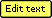 Letter from Cozon O'Connor Page 1 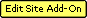 Letter from Cozon O'Connor Page 2 I have written to Cozen O'Connor twice now requesting more specific information as to what images and text they wish for me to remove and I have actually removed one of the  book images as well as the free download they objected to (I will rewrite that and be offering it up again soon once they provide more specifics as to how many words I can cite out of the book). I have also shut down one web site totally due to my confusion over their demands to date. I will publish my letters here very soon. I am still awaiting their directions. I have indicated that I am willing to resolve all of this amicably, but so far I have not heard anything back.2/2/10 Received more obfuscated instructions from the attorney placing unreasonable demands on me. My question about Joe's paperback version of Knowledge and Critical Pedagogy: An Introduction was ignored. All I know is that it meant everything to Joe to have an affordable version of his book so that everyone can read it. He negotiated for 10 years for the contract and it appears that since he is not here to defend his wishes, the contract has been thrown into the dustbin of history. I find this very sad. The least that a Fortune 100 Law Firm such as Conan OConnor could have done was answer my question about the contract. I would like to use the book for my Professional Development courses and it would be helpful if the book was available in the "under $30" version Joe had worked into the contract, which was to be published within 9 months after the library edition. When is this book going to be published? I am still waiting for the answer to my question.Why am I taking this stand? It is in the name of Love; that is, love for all people everywhere and the wish for equal access to knowledge and freedom of expression.Joe did not work forty years to have his writing interpreted only by the elite class for the elite class (or for what they think we at the bottom need), or worse, to be shoved into the dustbins of history. This web site is dedicated to interpreting Joe's multiperspectival work from the perspective of someone who is from the bottom of the ladder and who can relate to his work and present it in ways that clearly have not been done yet today. As I have stated elsewhere, he wanted his theory applied at all age levels and in all configurations for education, including "everyday life."In fact, Joe had worked for 12 years negotiating for a paperback version of this book so that we can ALL afford to buy it. He stated over and over in his work that learning should be FUN. MY GOD (as Joe would say), the elite do not even recognize all of the gifts he has left in his work. Easter eggs and "Christian holidays?" (That was just one of the bogus complaints I received.) How in the world is the correlation made between Easter eggs that are hidden in all sorts of things from books to movie DVDs, computer software, and video games with RELIGION? Using the terminology "Easter egg" has nothing to do with religion. It simply means that sweet treats were hidden in Joe's books along with hidden messages, puzzles, codes, and predictions. How do I know this? I listened to Joe's advice: I listen. And when Joe was here, I listened to HIM.No one has to accept my truths about Joe's work. But I can guarantee that eventually there will be many people who will. His book will change the world. He said it himself and, if you read and comprehend his work, you will know Joe speaks TRUTH.Truth is Violently Opposed Before It is Accepted as Self Evident 
Arthur Schopenhauer (1788-1860) was a German philosopher known for his philosophical clarity. In my view he has made one of the most valuable observations on the shifting of human views on truth as he stated that all truth goes through three steps: 
1.    First, it is ridiculed. 
2.    Second, it is violently opposed.
3.    Finally, it is accepted as self-evident
(Reference: Dr. Mercola, www.mercola.com)COMING SOON!! We will be sponsoring a page/site that is comprised solely of OUR images, photographs, videos, etc., which we will allow you FREE USE of, as long as you link back to us. No need to ask